Learnig by doing –TEKEMÄLLÄ AMMATIN OPPIMINENPedagoginen perusajatus	Oppimisympäristön kehittämishanke, jonka tavoitteena on pedagogiikan ja opetusmenetelmien kehittäminen. Keskeistä on ilmiöperusteinen oppiminen, tekemällä oppiminen ja kokemuksellinen oppiminen.TavoitteetTavoitteena on tarve vastata nuorten odotuksiin ammatillisesta koulutuksesta, niin että he saavat onnistuneita oppimiskokemuksia, sitoutuvat opiskeluihin ja ovat motivoituneet. Samalla koulutetaan työelämän tarpeisiin osaajia. Oppiminen on yhteistoiminnallista ja yhteisvastuullista.Opiskelija Opiskelijan oma halu, into päästä käytännössä tekemään ja kiinnostus ovat otollinen lähtökohta oppimiselle. Toistuessaan positiiviset oppimiskokemukset vahvistuvat ja muodostavat onnistuneen oppimisen kehän.OpettajaOpettajan roolina on olla oppimistilanteiden järjestelijänä, valmentavana ohjaajana, tutorina, kannustavana rinnalla kulkijana, motivoijana ja oppimisen mahdollistajana.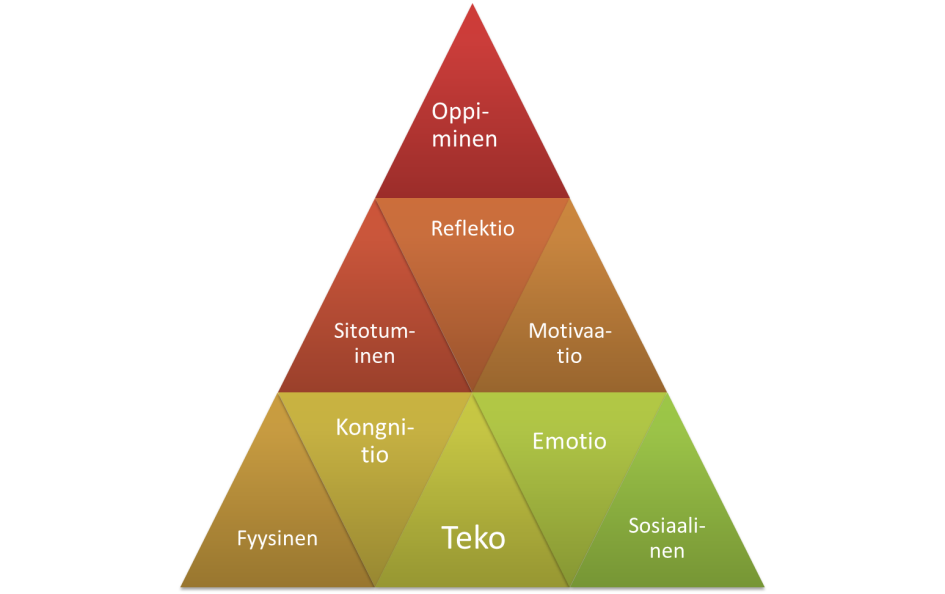 Toteutus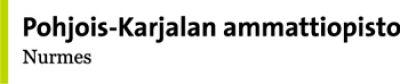 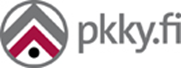 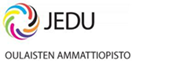 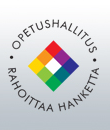 Ammatillisia ja ammattitaitoa täydentäviä aineita opiskellaan käytännön työtehtävissä ja työelämän kaltaisissa oppimisympäristöissä oppilaitoksessa kuten autohallissa, kahviossa, hankkeissa, tapahtumissa ja työpaikoilla.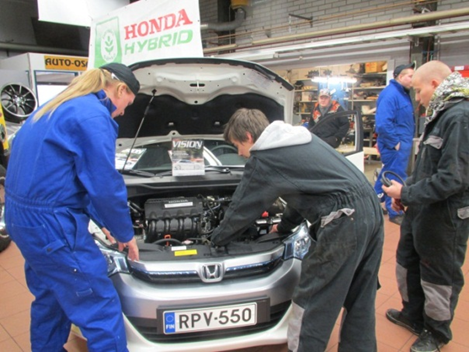 Tekemällä oppiminen soveltuu myös kielten opiskeluun. Hybridiauton hienouksia englannin opettaja Jussi Nyblomille (vas.) esittelevä opiskelijat Markus Wiik ja Jesse Tenhunen.